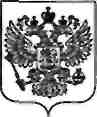                              Российская Федерация                                                                                 УПРАВЛЕНИЕ ОБРАЗОВАНИЯ                                                                                                    АДМИНИСТРАЦИИ                                                                     				                     МУНИЦИПАЛЬНОГО ОБРАЗОВАНИЯ          АПШЕРОНСКИЙ РАЙОН КРАСНОДАРСКОГО КРАЯ
                       МУНИЦИПАЛЬНОЕ БЮДЖЕТНОЕ                ОБЩЕОБРАЗОВАТЕЛЬНОЕ  УЧРЕЖДЕНИЕ                     ОСНОВНАЯ ОБЩЕОБРАЗОВАТЕЛЬНАЯ
                                          ШКОЛА №37                 352651, х.Калинина,пер.Школьный,1                                                                   Тел /факс (86152) 2-68-88                               ОКПО 48445792  ОГРН 1022303445977                                ИНН 2325012080     (КПП)  232501001                 E-mail: school37@aps.kubannet.ru                         15.12.2020----№ -----------План мероприятий в период зимних каникулв МБОУООШ № 372020-2021учебный  год28 декабря 2020г.29 декабря 2020г.30 декабря 2020г31 декабря 2020г.1 января 2021г.2 января 2021г.3 января 2021г.4 января 2021г.5 января 2021г.6 января 2021г7 января 2021г8 января 2021г9 января 2021г№ п/пМероприятиеМесто проведенияВремя проведенияКонтингентКоличество участниковФИО ответственного за проведение мероприятияКультурно-массовая работаКультурно-массовая работаКультурно-массовая работаКультурно-массовая работаКультурно-массовая работаКультурно-массовая работаКультурно-массовая работа1.Викторина «По сказочной дорожке»МБОУООШ №3709.00-10.001а класс21Чиликьян Е.Б.2.Викторина «По дорогам сказки»МБОУООШ №3709.00-10.001б класс9Попович В.А.3.Мультпарад «Елкины проделки»МБОУООШ №3710.00-11.002 класс10Большакова Т. Н.4.Новогодняя мастерская Деда МорозаМБОУООШ №3712.00-13.003 класс20Калинина Л.А.5.Круглый стол«Что год грядущий нам готовит»МБОУООШ №3711.00-12.005 класс15-26Филатова Е.С.6Экскурсия «Сезонные изменения в природе»х. Калинина9.00-12.00618Тумасова Е.Г.7Информационный час «Безопасный Новый год».МБОУООШ №3711.00-12.007 класс21Богосова О.А.8Викторина «Как в разных странах встречают Новый год»МБОУООШ №3712.00-13.008 класс18Кашанидзе Т.К.9Спортивный часМБОУООШ №3709.00-10.009 класс12Каткова С.В.Библиотечный клуб «Читаем вместе»Библиотечный клуб «Читаем вместе»Библиотечный клуб «Читаем вместе»Библиотечный клуб «Читаем вместе»Библиотечный клуб «Читаем вместе»Библиотечный клуб «Читаем вместе»Библиотечный клуб «Читаем вместе»10Просмотр рождественского м/ф «Щелкунчик», беседа по просмотру. Рисунки к произведению.МБОУООШ №3713.00-14.004 класс14Прохоренко С.В.Школьный спортивный клуб «Юниор»Школьный спортивный клуб «Юниор»Школьный спортивный клуб «Юниор»Школьный спортивный клуб «Юниор»Школьный спортивный клуб «Юниор»Школьный спортивный клуб «Юниор»Школьный спортивный клуб «Юниор»11.ВолейболИгровая комната15.30-17.005 класс20Ильина С.Н.Дополнительные занятия, консультации выпускникамДополнительные занятия, консультации выпускникамДополнительные занятия, консультации выпускникамДополнительные занятия, консультации выпускникамДополнительные занятия, консультации выпускникамДополнительные занятия, консультации выпускникамДополнительные занятия, консультации выпускникам12МатематикаКлассный кабинет №910.00-11.009 класс12Богосова О.А.13Русский языкКлассный кабинет №911.00-12.009 класс12Кашанидзе Т.К.№ п/пМероприятиеМесто проведенияВремя проведенияКонтингентКоличество участниковФИО ответственного за проведение мероприятияКультурно-массовая работаКультурно-массовая работаКультурно-массовая работаКультурно-массовая работаКультурно-массовая работаКультурно-массовая работаКультурно-массовая работа1.Мастерская Деда Мороза.МБОУООШ №3709.00-10.001а класс21Чиликьян Е.Б.2.Викторина «Загадки зимнего леса»МБОУООШ №3710.00-11.002 класс10Большакова Т. Н.3.Зимние игрыМБОУООШ №3711.00-12.003 класс20Калинина Л.А.4.Мастер класс«Новогодняя игрушка своими руками»МБОУООШ №3711-00-12.005 класс15-26Филатова Е.С.5.Игры на свежем воздухе «Закаляйся! Если хочешь быть здоров»х. Калининаигровая площадка10.00-12.00618Тумасова Е.Г.6.Конкурс чтецов «Стихотворения русских поэтов о зиме»МБОУООШ №3712.00-13.008 класс18Кашанидзе Т.К.7.Классный час «Навстречу Новому году»МБОУООШ №3712:20-13:009 класс12Каткова С.В.Библиотечный клуб «Читаем вместе»Библиотечный клуб «Читаем вместе»Библиотечный клуб «Читаем вместе»Библиотечный клуб «Читаем вместе»Библиотечный клуб «Читаем вместе»Библиотечный клуб «Читаем вместе»Библиотечный клуб «Читаем вместе»8.«Серпантин Новогодних приключений»: Новогодняя встреча с любимыми мультгероями.МБОУООШ №3712.00-13.003 класс18Прохоренко С.В.Школьный спортивный клуб «Юниор»Школьный спортивный клуб «Юниор»Школьный спортивный клуб «Юниор»Школьный спортивный клуб «Юниор»Школьный спортивный клуб «Юниор»Школьный спортивный клуб «Юниор»Школьный спортивный клуб «Юниор»9.ПионерболИгровая комната14.00-15.004 класс24Ильина С.Н.10.Настольный теннисИгровая комната15.30-17.006 класс18Ильина С.Н.Дополнительные занятия, консультации выпускникамДополнительные занятия, консультации выпускникамДополнительные занятия, консультации выпускникамДополнительные занятия, консультации выпускникамДополнительные занятия, консультации выпускникамДополнительные занятия, консультации выпускникамДополнительные занятия, консультации выпускникам11.Русский языкКлассный кабинет № 910.00-11.009 класс12Кашанидзе Т.К.12.МатематикаКлассный кабинет № 911.30-12.309 класс12Богосова О.А.13.ОбществознаниеКлассный кабинет № 913.00-14.009 класс9Цапкова О.Г.№ п/пМероприятиеМесто проведенияВремя проведенияКонтингентКоличество участниковФИО ответственного за проведение мероприятияКультурно-массовая работаКультурно-массовая работаКультурно-массовая работаКультурно-массовая работаКультурно-массовая работаКультурно-массовая работаКультурно-массовая работа1.Посещение библиотеки «Обзор выставка книг о зиме»МБОУООШ №3709.00-10.001а класс21Чиликьян Е.Б.2.Информационный час «Безопасный Новый год»МБОУООШ №3709.00-10.001б класс9Попович В.А.3.Презентация «Новый год спешит к нам в гости» (об истории праздника )МБОУООШ №3710.00-11.002 класс10Большакова Т. Н.4.Викторина «Безопасность зимой»МБОУООШ №3711.00-12.003 класс20Калинина Л.А.5.Конкурс«Чей снеговик лучше»МБОУООШ №3711-00-12.005 класс15-26Филатова Е.С.6.Экскурсия в сквер г. Апшеронскаг. Апшеронск9.00-12.00618Тумасова Е.Г.7.Спортивные состязания.МБОУООШ №3711.00-12.007класс21Богосова О.А.8.«Зимние забавы»-игры на свежем воздухеМБОУООШ №3713.00-14.008 класс18Кашанидзе Т.К.Библиотечный клуб «Читаем вместе»Библиотечный клуб «Читаем вместе»Библиотечный клуб «Читаем вместе»Библиотечный клуб «Читаем вместе»Библиотечный клуб «Читаем вместе»Библиотечный клуб «Читаем вместе»Библиотечный клуб «Читаем вместе»9.«Волшебная шкатулка зимы»: Творческая мастерская.Мастер класс «Снежинка на окне»МБОУООШ №3712.00-13.005кл.16Прохоренко С.ВРабота кабинета педагога-психологаРабота кабинета педагога-психологаРабота кабинета педагога-психологаРабота кабинета педагога-психологаРабота кабинета педагога-психологаРабота кабинета педагога-психологаРабота кабинета педагога-психолога10.Профилактическое занятиес элементами тренинга«Мое будущее.Каким я его вижу»Кабинет педагога-психолога12.00-13.007 класс15Филатова Е.С.Школьный спортивный клуб «Юниор»Школьный спортивный клуб «Юниор»Школьный спортивный клуб «Юниор»Школьный спортивный клуб «Юниор»Школьный спортивный клуб «Юниор»Школьный спортивный клуб «Юниор»Школьный спортивный клуб «Юниор»11.ВолейболИгровая комната15.30-17.007 класс20Ильина С.Н.Дополнительные занятия, консультации выпускникамДополнительные занятия, консультации выпускникамДополнительные занятия, консультации выпускникамДополнительные занятия, консультации выпускникамДополнительные занятия, консультации выпускникамДополнительные занятия, консультации выпускникамДополнительные занятия, консультации выпускникам12.МатематикаКлассный кабинет № 910.00-11.009 класс12Богосова О.А.13.Русский языкКлассный кабинет № 911.30-12.309 класс12Кашанидзе Т.К.14.БиологияКлассный кабинет № 913.00-14.009 класс12Тумасова Е.Г.№ п/пМероприятиеМесто проведенияВремя проведенияКонтингентКоличество участниковФИО ответственного за проведение мероприятияКультурно-массовая работаКультурно-массовая работаКультурно-массовая работаКультурно-массовая работаКультурно-массовая работаКультурно-массовая работаКультурно-массовая работа1.Час занимательного учения.МБОУООШ №3709.00-10.001а класс21Чиликьян Е.Б.2.Мастерская Деда Мороза «Праздничный наряд для новогодней красавицы»МБОУООШ №3709.00-10.001б класс9Попович В.А.3.Викторина по сказкам «Новый год! Новый год! В сказку добрую зовёт»МБОУООШ №3710.00-11.002 класс10Большакова Т. Н.4.Конкурсная программа «Зимняя сказка»МБОУООШ №3711.00-12.003 класс20Калинина Л.А.5.Просмотр фильма «Ночь перед Рождеством»МБОУООШ №379: 00-10:305 класс20Наумова Л. Д.6.Акция «В защиту первоцветов», изготовление листовокМБОУООШ №3710.00-12.00618Тумасова Е.Г.7.Игровая программа «Зимние приключения».МБОУООШ №3711.00-12.007класс21Богосова О.А.8.Праздничная Новогодняя программа «Здравствуй, Новый год!»МБОУООШ №3712.00-13.008 класс18Кашанидзе Т.К. Вокальная студия Вокальная студия Вокальная студия Вокальная студия Вокальная студия Вокальная студия Вокальная студия9.Хоровое пениеКлассный кабинет № 410.00-11.004 класс15Чиликьян А.РБиблиотечный клуб «Читаем вместе»Библиотечный клуб «Читаем вместе»Библиотечный клуб «Читаем вместе»Библиотечный клуб «Читаем вместе»Библиотечный клуб «Читаем вместе»Библиотечный клуб «Читаем вместе»Библиотечный клуб «Читаем вместе»10.Викторина - презентация
«Загадки о зиме».Дистанционно 12.00-12.402 класс11Прохоренко С.ВШкольный спортивный клуб «Юниор»Школьный спортивный клуб «Юниор»Школьный спортивный клуб «Юниор»Школьный спортивный клуб «Юниор»Школьный спортивный клуб «Юниор»Школьный спортивный клуб «Юниор»Школьный спортивный клуб «Юниор»11.Настольный теннисИгровая комната10.30 – 11.30526Ильина С.Н.Дополнительные занятия, консультации выпускникамДополнительные занятия, консультации выпускникамДополнительные занятия, консультации выпускникамДополнительные занятия, консультации выпускникамДополнительные занятия, консультации выпускникамДополнительные занятия, консультации выпускникамДополнительные занятия, консультации выпускникам12.Русский языкКлассный кабинет № 911.00-12.009 класс12Кашанидзе Т.К.13.МатематикаКлассный кабинет № 912.10-13.10912Богосова О.А.14.ОбществознаниеКлассный кабинет № 913.30-14.30912Цапкова О.Г.№ п/пМероприятиеМесто проведенияВремя проведенияКонтингентКоличество участниковФИО ответственного за проведение мероприятияКультурно-массовая работаКультурно-массовая работаКультурно-массовая работаКультурно-массовая работаКультурно-массовая работаКультурно-массовая работаКультурно-массовая работа1.Конкурсно-игровое занятие «Здравствуй, Зимушка-зима!»МБОУООШ №3712.00-13.005 класс15-26Филатова Е.С.2.«В гостях у Рождества.»МБОУООШ №3713.00-14.001а класс21Чиликьян Е.Б.№ п/пМероприятиеМесто проведенияВремя проведенияКонтингентКоличество участниковФИО ответственного за проведение мероприятияКультурно-массовая работаКультурно-массовая работаКультурно-массовая работаКультурно-массовая работаКультурно-массовая работаКультурно-массовая работаКультурно-массовая работа1.Новогодний викторина «Как отмечают Новый год в разных странах»МБОУООШ №3710.00-11.009 класс12Каткова С.В.2.Мастер класс «Открытка к Рождеству»МБОУООШ №3711.00-12.007класс21Богосова О.А.3.Конкурс загадок о зиме «Зимушка-зима!»МБОУООШ №3712.00-13.001б класс9Попович В.А.4.Презентация по ПДД «В гостях у светофора»МБОУООШ №3713.00-14.002 класс10Большакова Т. Н.№ п/пМероприятиеМесто проведенияВремя проведенияКонтингентКоличество участниковФИО ответственного за проведение мероприятияКультурно-массовая работаКультурно-массовая работаКультурно-массовая работаКультурно-массовая работаКультурно-массовая работаКультурно-массовая работаКультурно-массовая работа1.«Сказочное Лукоморье» встреча с любимыми сказками А.С. Пушкина. Беседа, викторина, просмотр видеоматериала.МБОУООШ №3710.00-11.003 класс20Прохоренко С.В2.Веселые стартыМБОУООШ №3711.00-12.006 класс18Ильина С.Н.3.Соревнования по теннису между девочками и мальчиками 8 классаИгровая комната12.00-13.008 класс18Кашанидзе Т.К.4.Конкурсно-игровое занятие«В гостях у снегурочки»Кабинет №513.00-14.005 класс15-26Филатова Е.С.№ п/пМероприятиеМесто проведенияВремя проведенияКонтингентКоличество участниковФИО ответственного за проведение мероприятияКультурно-массовая работаКультурно-массовая работаКультурно-массовая работаКультурно-массовая работаКультурно-массовая работаКультурно-массовая работаКультурно-массовая работа1.Конкурс загадок «Зимушка-Зима»МБОУООШ №3709.00-10.003 класс16Калинина Л.А.2.«В гостях у Рождества.»МБОУООШ №3710.00-11.001а класс21Чиликьян Е.Б.3.Вернисаж традиций «Рождество Христово: события и традиции»(о православном празднике, его истории и значении)МБОУООШ №3712.00-13.002 класс10Большакова Т. Н.4.«Выборочный (фрагментарный) просмотр фильма «Тарас Бульба»МБОУООШ №3713.00-14.006 класс15Наумова Л. Д.5.«Новогодняя мастерская» изготовление новогодних сувенировдистанционно14.00-15.008 класс12Кашанидзе Т.К.6."Остров сокровищ" игра дистанционно15.00-16.005 класс10Царенко С.С.Дополнительные занятия, консультации выпускникамДополнительные занятия, консультации выпускникамДополнительные занятия, консультации выпускникамДополнительные занятия, консультации выпускникамДополнительные занятия, консультации выпускникамДополнительные занятия, консультации выпускникамДополнительные занятия, консультации выпускникам7.Биологиядистанционно10.00-10.4096Тумасова Е.Г.8.Математикадистанционно12.00-12.40912Богосова О.А.№ п/пМероприятиеМесто проведенияВремя проведенияКонтингентКоличество участниковФИО ответственного за проведение мероприятияКультурно-массовая работаКультурно-массовая работаКультурно-массовая работаКультурно-массовая работаКультурно-массовая работаКультурно-массовая работаКультурно-массовая работа1.Мастерская Деда Мороза -изготовление рождественских открытокМБОУООШ №3709.00-10.001б класс9Попович В.А.2.Рождество в кубанской станицеМБОУООШ №3712:00-13:009 класс12Каткова С.В.3.Викторина «Новогодний калейдоскоп»  «ПДД»дистанционно11.00-12.007класс21Богосова О.А. Вокальная студия Вокальная студия Вокальная студия Вокальная студия Вокальная студия Вокальная студия Вокальная студия4.«Домисолька»МБОУООШ №3710.00-11.004 класс15Чиликьян А.РБиблиотечный клуб «Читаем вместе»Библиотечный клуб «Читаем вместе»Библиотечный клуб «Читаем вместе»Библиотечный клуб «Читаем вместе»Библиотечный клуб «Читаем вместе»Библиотечный клуб «Читаем вместе»Библиотечный клуб «Читаем вместе»5.Литературная презентация-викторина  «У книжек нет каникул». Книги-Юбиляры.дистанционно11.00-12.003-4кл.20Прохоренко С.ВШкольный спортивный клуб «Юниор»Школьный спортивный клуб «Юниор»Школьный спортивный клуб «Юниор»Школьный спортивный клуб «Юниор»Школьный спортивный клуб «Юниор»Школьный спортивный клуб «Юниор»Школьный спортивный клуб «Юниор»6.Настольный теннисИгровая комната13.00-14.007 класс24Ильина С.Н.Дополнительные занятия, консультации выпускникамДополнительные занятия, консультации выпускникамДополнительные занятия, консультации выпускникамДополнительные занятия, консультации выпускникамДополнительные занятия, консультации выпускникамДополнительные занятия, консультации выпускникамДополнительные занятия, консультации выпускникам7.ОбществознаниеКлассный кабинет № 911.20-12.0099Цапкова О.Г.8.Математикадистанционно10.00-10.40912Богосова О.А.№ п/пМероприятиеМесто проведенияВремя проведенияКонтингентКоличество участниковФИО ответственного за проведение мероприятияФИО ответственного за проведение мероприятияКультурно-массовая работаКультурно-массовая работаКультурно-массовая работаКультурно-массовая работаКультурно-массовая работаКультурно-массовая работаКультурно-массовая работаКультурно-массовая работа1.Просмотр фильма о проблемах исчезновения переднеазиатского ЛеопардаМБОУООШ №3710.00-11.00618Тумасова Е.Г.Тумасова Е.Г.2.«БРЕЙ−РИНГ по математике» игра для 5 класса.МБОУООШ №3711.00-12.00520Царенко С.С.Царенко С.С.3.Приключения в волшебном лесу-экскурсия на природу.Х. Калинина13.00-14.007класс21Богосова О.А.Богосова О.А.4.Конкурс рисунков "Улыбка снеговика"дистанционно09.00-10.001б класс9Попович В.А.Попович В.А.5.Игра-путешествие «Как встречают Новый год»дистанционно12.00-13.003 класс20Калинина Л.А.Калинина Л.А.Библиотечный клуб «Читаем вместе»Библиотечный клуб «Читаем вместе»Библиотечный клуб «Читаем вместе»Библиотечный клуб «Читаем вместе»Библиотечный клуб «Читаем вместе»Библиотечный клуб «Читаем вместе»Библиотечный клуб «Читаем вместе»Библиотечный клуб «Читаем вместе»6. «Как встречают Новый год люди всех земных широт» Беседа. Просмотр видео и презентационного материала.МБОУООШ №3714.00-15.002 класс12Прохоренко С.ВПрохоренко С.ВДополнительные занятия, консультации выпускникамДополнительные занятия, консультации выпускникамДополнительные занятия, консультации выпускникамДополнительные занятия, консультации выпускникамДополнительные занятия, консультации выпускникамДополнительные занятия, консультации выпускникамДополнительные занятия, консультации выпускникамДополнительные занятия, консультации выпускникам7.Русский языкдистанционно11.00-11.40912Кашанидзе Т.К.8.Биология дистанционно13.00-13.4096Тумасоова Е.Г.№ п/пМероприятиеМесто проведенияВремя проведенияКонтингентКоличество участниковФИО ответственного за проведение мероприятияФИО ответственного за проведение мероприятияКультурно-массовая работаКультурно-массовая работаКультурно-массовая работаКультурно-массовая работаКультурно-массовая работаКультурно-массовая работаКультурно-массовая работаКультурно-массовая работа1.Конкурс рисунков «Снежный хоровод»МБОУООШ №3710.00-11.003 класс20Калинина Л.А.Калинина Л.А.2.Конкурс «Инсценирование сказок»МБОУООШ №3711:00-12:005 класс18Наумова Л. Д.Наумова Л. Д.3.Фотоохота «Зима пришла»МБОУООШ №3713.00-14.00618Тумасова Е.Г.Тумасова Е.Г.4.«БРЕЙ−РИНГ по математике» МБОУООШ №3714.00-15.00719Царенко С.С.Царенко С.С.Дополнительные занятия, консультации выпускникамДополнительные занятия, консультации выпускникамДополнительные занятия, консультации выпускникамДополнительные занятия, консультации выпускникамДополнительные занятия, консультации выпускникамДополнительные занятия, консультации выпускникамДополнительные занятия, консультации выпускникамДополнительные занятия, консультации выпускникам5.Обществознаниедистанционно10.00-11.0099Цапкова О.Г.6.Математикадистанционно11.00-12.00912Богосова О.А.№ п/пМероприятиеМесто проведенияВремя проведенияКонтингентКоличество участниковФИО ответственного за проведение мероприятияФИО ответственного за проведение мероприятияКультурно-массовая работаКультурно-массовая работаКультурно-массовая работаКультурно-массовая работаКультурно-массовая работаКультурно-массовая работаКультурно-массовая работаКультурно-массовая работа1.Викторина «Закружилась в небе вьюга»МБОУООШ №3710.00-11.005 класс15-26Филатова Е.С.Филатова Е.С.2.Просмотр фильма «Ночь перед Рождеством»МБОУООШ №3712.00-13.008 класс18Кашанидзе Т.К.Кашанидзе Т.К.3.Конкурс сочинений «Лучшая зимняя сказка»дистанционно10:00-11:006 классНаумова Л. Д.Наумова Л. Д.Вокальная студияВокальная студияВокальная студияВокальная студияВокальная студияВокальная студияВокальная студияВокальная студия4.Хоровое пениеМБОУООШ №3713.00-14.007 класс18Чиликьян А.Р.Чиликьян А.Р.Библиотечный клуб «Читаем вместе»Библиотечный клуб «Читаем вместе»Библиотечный клуб «Читаем вместе»Библиотечный клуб «Читаем вместе»Библиотечный клуб «Читаем вместе»Библиотечный клуб «Читаем вместе»Библиотечный клуб «Читаем вместе»Библиотечный клуб «Читаем вместе»5.Кто такой Дед Мороз?Виртуальная экскурсия «В гости к Деду Морозу»МБОУООШ №3710.00-11.004 класс15Прохоренко С.ВПрохоренко С.ВРабота кабинета педагога-психологаРабота кабинета педагога-психологаРабота кабинета педагога-психологаРабота кабинета педагога-психологаРабота кабинета педагога-психологаРабота кабинета педагога-психологаРабота кабинета педагога-психологаРабота кабинета педагога-психолога6.Профилактическое занятие с элементами тренинга «Ваш уровень самооценки»МБОУООШ №3711.00-12.009 класс12Филатова Е.С.Филатова Е.С.Дополнительные занятия, консультации выпускникамДополнительные занятия, консультации выпускникамДополнительные занятия, консультации выпускникамДополнительные занятия, консультации выпускникамДополнительные занятия, консультации выпускникамДополнительные занятия, консультации выпускникамДополнительные занятия, консультации выпускникамДополнительные занятия, консультации выпускникам7.Русский языкКлассный кабинет № 913.00-14.00916Кашанидзе Т.К.8.МатематикаКлассный кабинет № 910.00-11.00916Богосова О.А.№ п/пМероприятиеМесто проведенияВремя проведенияКонтингентКоличество участниковФИО ответственного за проведение мероприятияКультурно-массовая работаКультурно-массовая работаКультурно-массовая работаКультурно-массовая работаКультурно-массовая работаКультурно-массовая работаКультурно-массовая работа1.Час общения «Строим планы на 3 четверть».МБОУООШ №3712.00-13.007класс21Богосова О.А.2.Час творчества «Рисуем зиму»МБОУООШ №3713.00-14.001б класс9Попович В.А.Вокальная студияВокальная студияВокальная студияВокальная студияВокальная студияВокальная студияВокальная студия4.Хоровое пениеМБОУООШ №3710.00-11.005 класс12Чиликьян А.Р.«Домисолька»МБОУООШ №3711.00-12.003 класс14Чиликьян А.Р.Школьный спортивный клуб «Юниор»Школьный спортивный клуб «Юниор»Школьный спортивный клуб «Юниор»Школьный спортивный клуб «Юниор»Школьный спортивный клуб «Юниор»Школьный спортивный клуб «Юниор»Школьный спортивный клуб «Юниор»6.Волейбол Игровая комната10.00-11.006 класс12Ильина С.Н.Настольный теннисИгровая комната11.00-12.008 класс16